Publicado en Madrid el 23/10/2018 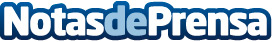 Aumenta 13,7 puntos el número de ventas mediante comercio electrónicoEl volumen de negocio generado a través del ecommerce por las empresas españolas en 2017 alcanzó los 259.000 millones de euros y superó los datos de 2016 con un incremento de 13,7 puntos porcentuales. Las cifras, según Esneca Business School, cuadran con el aumento de demanda de formación específica del sectorDatos de contacto:Comunicación Esneca910059731Nota de prensa publicada en: https://www.notasdeprensa.es/aumenta-137-puntos-el-numero-de-ventas Categorias: Nacional Finanzas E-Commerce Recursos humanos Consumo http://www.notasdeprensa.es